CHURCH INFORMATION35225 Avenue E, Yucaipa, CA 92399    www.yucaipasda.comPhone  (909) 797-1375		          Fax (909) 797-2705 Office Hours - Tuesday through Thursday from 9 am to 1 pmPastoral appointments are available as neededSecretary – Denise Noble		          cdnoble@verizon.netPASTORAL STAFFThe pastors are here to serve you. Please call whenever you or a loved one must go into the hospital or needs crisis counseling.  We are here to help you!Senior Pastor 	 – 	Hein Strydom9628 Terra Linda Way, Calimesa, CA 92320(909) 954-7512		hdstrydom@netscape.netPastor for Worship 	 – 	Elijah Grekov(909) 795-6965		elijahgrekov@gmail.comYoung Adults Pastor – 	William Hunt(210) 778-6502		huntwr@msn.comFamily Ministries Coordinator - Jennifer Lidar (909) 528-9866Children’s Church Coordinator - Yvonne Wren (909) 797-7923Youth Ministries Coordinator - Matthew Burton(909) 747-9953	revive.yucaipasda@gmail.comChurch Treasurer 	–	Linda Hill (909) 797-0487Head Elder	 	–	Dallas Bobst (951) 845-2394Head Deacon  	–	John Decker (909) 374-1031Head Deaconess  	–	Gloria Pohren (909) 797-1714Church Maintenance –	John Decker (909) 374-1031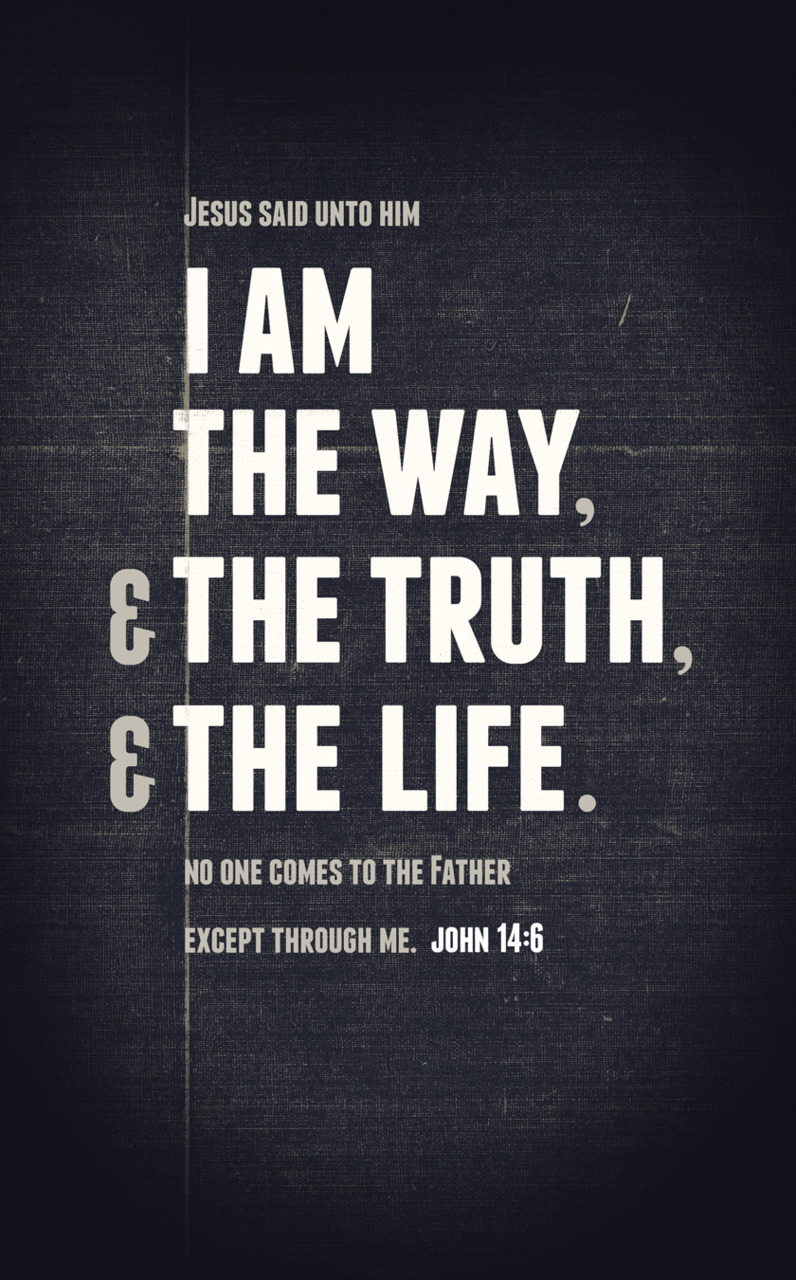 CONNECTThank you for joining us on this beautiful Sabbath day! We are delighted for the opportunity to praise and worship together. Everyone is invited to join us each Sabbath morning at 11 am in the Youth Center at the Yucaipa Seventh-day Adventist Church.www.facebook.com/crossconnectionyucaipacrossconnectionyucaipa@gmail.comSABBATH SCHOOL ACTION GROUPSOverflow room –Ardyce Fowler, Clyde WilliamsElders’ Room –Joyce Hopp, Don Martin, Christine NeishCommunity Services –Dan Buckendahl, Laurel Slater, Dorothy WomackSanctuary, front center –Peggy Tomat, Bette Husted, Eleanor DoseyFellowship Hall –Gary Strunk, Bob Cash, Tony VenckeleerBoard Room –Tim Chapman, Trish ChapmanFormer Music Room –Young Adults (Backstage Hallway) Ages 18 to 35CHILDREN & YOUTH SABBATH SCHOOLNorth Patio 			–	Cradle Roll, Ages 0 to 3Northeast Patio 		–	Kindergarten, Ages 4 to 6East Patio 			–	Primary, Ages 7 to 9East Patio 			–	Juniors, Grades 5 and 6Family Ministries Room	–	Earliteens, Grades 7 and 8Youth Center, South Patio	–	Revive, Grades 9 to 12SMALL GROUP STUDIESSmall group Bible studies are happening each Monday at 6:30pm at Brian and Marise Doty’s home (12300 5th St. #15, Yucaipa), every Friday at 7:00pm at Pastor Bill and Audrey Hunt’s home (10830 Pepper Way, Loma Linda) and a youth study each Monday at 6:30pm in the Youth Chapel.WORSHIP			November 3, 2012		11 amWelcomeMeet & GreetPrayerPraise				My Redeemer Lives				10,000 ReasonsPrayer GardenPraise				I Want to Know You				God of WondersSermonThe Heart of the MatterPastor Bill HuntOffering				Everlasting GodPrayerONLINE GIVINGYou are welcome to give your donations online by debit card or transfer from your checking account. Sign in on our web-site to give your tithe and offerings this way. Contact Linda Hill with any questions.